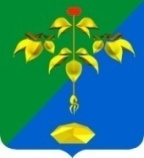 АДМИНИСТРАЦИЯ ПАРТИЗАНСКОГО ГОРОДСКОГО ОКРУГА  ПРИМОРСКОГО КРАЯП О С Т А Н О В Л Е Н И Е   10  ноября  2022 г.                                                                                        № 1960-па							  В соответствии с заключениями Общества с ограниченной ответственностью «НАУЧНЫЙ ЦЕНТР ГОРНОЙ ГЕОМЕХАНИКИ И МАРКШЕЙДЕРСКОГО ДЕЛА» по оценке степени влияния горных работ ликвидированных шахт «Нагорная», «Центральная» Партизанского городского округа на техническое состояние жилых домов, расположенных на территории города Партизанска, и рекомендации о возможности их сохранения или сноса, Сибирского филиала Акционерного Общества «Научно-исследовательский институт горной геомеханики и маркшейдерского дела межотраслевой научный центр ВНИМИ» по определению степени влияния горных работ ликвидированных шахт «Углекаменская», «Глубокая», «Центральная» на техническое состояние жилых домов, расположенных на территории Партизанского городского округа, с выдачей рекомендаций по их сохранению или сносу, на основании статей 29, 32 Устава Партизанского городского округаПОСТАНОВЛЯЮ: 1. Дополнить перечень адресов ветхого жилищного фонда, утвержденный   постановлением главы Партизанского городского округа  от 22 июня 2007 г. № 833 «О сносе ветхого  жилищного фонда, ставшего  в результате ведения горных работ  на ликвидированных угольных шахтах непригодным для проживания по критериям безопасности», включенными в объединенные проекты ликвидации дочернего открытого акционерного общества «Шахтоуправление «Авангард» и дочернего открытого акционерного общества «Шахтоуправление «Нагорное» как дома, подлежащие сносу:- г. Партизанск, ул. Партизанская, 11 (заключение от 17.12.2020            № 20-7/з);- г. Партизанск, ул. Партизанская, 33А (заключение от 16.11.2020        № 101-2/з);- г.Партизанск, ул.Селедцова, 41 (заключение от 28.12.2020 № 120-2/з);- г.Партизанск, ул.Белинского, 2 (заключение от 28.12.2020 № 120-2/з- г.Партизанск, ул.Партизанская, 143 (заключение от 05.04.2021 № 21-020/ч);- г.Партизанск, ул.Петра Кашина, 56 (заключение от 05.04.2021 № 21-022/ч);- г.Партизанск, ул.Холмистая, 8 (заключение от 25.05.2021 № 21-030/ч);- г.Партизанск, с.Углекаменск, ул.Советская, 28 (заключение от       15.06.2021 № 108-2/з);- г.Партизанск, ул.Ладожская, 35 (заключение от 01.07.2021 № 21-036/ч);- г.Партизанск, с.Углекаменск, ул.Молодежная, 13 (заключение от 28.07.2021 № 164-2/з);- г.Партизанск, ул.Щорса, 19 (заключение от 11.11.2021 № 250-2/з);- г.Партизанск, ул.Онежская, 24 (заключение от 11.04.2022 № 072-2/з).2. Настоящее постановление подлежит опубликованию в газете «Вести» и размещению в сети «Интернет» на официальном сайте администрации Партизанского городского округа.3. Контроль за исполнением настоящего постановления возложить на и.о. руководителя управления экономики и собственности администрации Партизанского городского округа Н.Л. Мурашко.  Глава городского округа				  	          	    О.А.БондаревО дополнении перечня адресов ветхого жилищного            фонда, утвержденного постановлением главы   Партизанского городского округа от 22 июня 2007 г. №833